93-005 Łódź, ul. Czerwona 3tel. 042 6831791   faks 042 6831378PrezydiumOkręgowej Rady Lekarskiej w ŁodziUchwała Nr 663/P-VIII/2018Prezydium Okręgowej Rady Lekarskiej w Łodziz dnia 2 października 2018 rokuw sprawie dofinansowania posiłków serwowanych w Klubie Lekarza Okręgowej Izby Lekarskiej w ŁodziDziałając na podstawie art. 5 pkt 23 w związku z art. 25 pkt 4) i art. 26 ust. 3 ustawy z dnia 2 grudnia 2009 roku o izbach lekarskich (Dz. U. Nr 219 poz. 1708 z dnia 22 grudnia 2009 r.) oraz uchwały nr 1/VIII/2018 Okręgowej Rady Lekarskiej w Łodzi z dnia 4 kwietnia 2018 roku w sprawie określenia liczby członków Prezydium Okręgowej Rady Lekarskiej w Łodzi i określenia uprawnień Prezydium Okręgowej Rady Lekarskiej w Łodzi Prezydium Okręgowej Rady Lekarskiej w ŁodziP O S T A N A W I A:§ 1.Dofinansować kwotą po 10,00 (dziesięć) złotych obiady serwowane w Klubie Lekarza Okręgowej Izby Lekarskiej w Łodzi, z którego to dofinansowania mogą korzystać:lekarze i lekarze dentyści członkowie Okręgowej Izby Lekarskiej w Łodzi,pracownicy i stali współpracownicy Okręgowej Izby Lekarskiej w Łodzi.Koszt obiadu ponad kwotę dofinansowania określoną w ust. 1 ponoszą osoby uprawnione wskazane w ust. 1., z tym że:funkcyjnym lekarzom i lekarzom dentystom oraz osobom wskazanym w ust. 1 b. koszt obiadów ponad kwotę dofinansowania, z których korzystali oni                     w poszczególnych miesiącach kalendarzowych może być potrącany za ich zgodą z diet samorządowych lub z wynagrodzenia;pozostałe osoby uprawnione oraz osoby, o których mowa w ust. 2a., jeśli nie wyraziły zgody na dokonywanie potrąceń z diet samorządowych lub wynagrodzenia za pracę, koszt obiadu ponad kwotę dofinansowania pokrywają bezpośrednio po skorzystaniu z niego w Klubie Lekarza Okręgowej Izby Lekarskiej w Łodzi.§ 2.Uchwała wchodzi w życie z dniem podjęcia, z mocą obowiązującą od dnia 1 sierpnia 2018 roku.	        Sekretarz				                    PrezesOkręgowej Rady Lekarskiej w Łodzi			Okręgowej Rady Lekarskiej w Łodzi        lek. Mateusz Kowalczyk			               dr n. med. Paweł R. Czekalski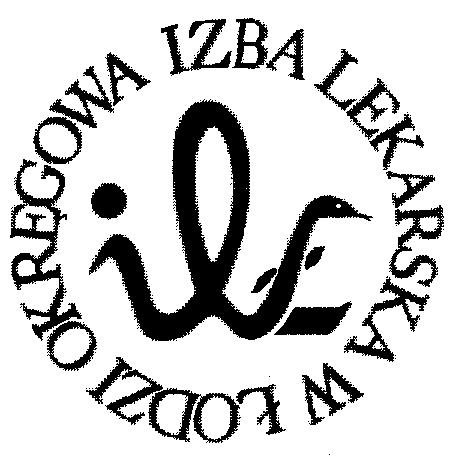 